                                                                                    ATODIAD GA34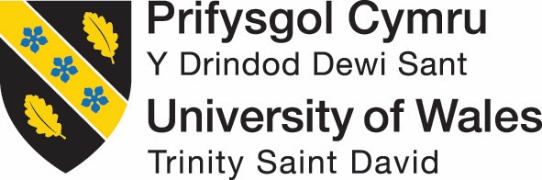 FFURFLEN CYMERADWYO ASESIADAU MODWL(YN CYNNWYS DARPARIAETH GYDWEITHREDOL) Defnyddir y ffurflen hon i sicrhau bod manylebau asesu wedi bod drwy broses adolygu mewnol cyn archwilio/cymeradwyo allanol a’u rhyddhau i fyfyrwyr.  Dylid cynnwys manylion ar gyfer pob asesiad sy’n berthnasol i fodwl penodol.  Dylai tasgau, meini prawf a chynllun marcio’r asesiad fod gyda’r ffurflen hon. SYLWER: Mae’n bwysig bod y Safonwr a’r Arholwr Allanol yn gweld yr holl dasgau asesu (gan gynnwys papurau arholiad) ar gyfer modwl ar yr un pryd, er mwyn eu galluogi i sicrhau bod y tasgau asesu arfaethedig yn cyflawni’r deilliannau dysgu.DARPARIAETH PCYDDS: cyflwynwch y ddogfen wedi’i chwblhau i’r Rheolwr Rhaglen priodol. DARPARIAETH GYDWEITHREDOL: cyflwynwch y ddogfen wedi’i chwblhau i’r Arweinydd Tîm Partneriaeth.  Rhaid i hyn fod yn unol â threfniadau penodol ar gyfer rhannu dogfennau electronig (e.e. drwy SharePoint neu rywbeth tebyg)Dylai tasgau, meini prawf a chynllun marcio’r asesiad  AR GYFER POB ELFEN ASESU fod gyda’r ffurflen hon.  MAE ANGEN UN FFURFLEN CYMERADWYO AR GYFER MODWL.I’W CHWBLHAU OS YDY’R ASESIAD YN GYSYLLTIEDIG Â PHARTNER CYDWEITHREDOL YN UNIG I’W CHWBLHAU GAN YR ARHOLWR ALLANOL:Mae’r fanyleb asesu hon wedi bod drwy brosesau craffu a chymeradwyo mewnol.   Fel Arholwr Allanol, ystyriwch ei haddasrwydd a rhowch sylwadau ar hynny.  Mae’r tasgau asesu, y meini prawf marcio a’r cynllun marcio yn dod gyda’r ffurflen hon.MAE'R DDOGFEN HON AR GAEL HEFYD YN SAESNEGPARTNER (a lleoliad yr addysgu os ydy’n berthnasol):ENW’R ARHOLWR ALLANOL:CYDLYNYDD Y MODWL:TEITL Y MODWL:COD Y MODWL:LEFEL Y MODWL:LEFEL Y MODWL:MATH O ASESIAD(AU): Gwaith cwrsArholiadYmarferolYmarferolIAITH YR ASESIAD(AU):ANGEN CYFIEITHU:ANGEN CYFIEITHU:IeIAITH YR ASESIAD(AU):ANGEN CYFIEITHU:ANGEN CYFIEITHU:NaAR GYFER ARHOLIADAU YN UNIG.  NODWCH ISOD UNRHYW DDEUNYDD(IAU) YCHWANEGOL I’W DEFNYDDIO YN YR ARHOLIAD AR GYFER ARHOLIADAU YN UNIG.  NODWCH ISOD UNRHYW DDEUNYDD(IAU) YCHWANEGOL I’W DEFNYDDIO YN YR ARHOLIAD AR GYFER ARHOLIADAU YN UNIG.  NODWCH ISOD UNRHYW DDEUNYDD(IAU) YCHWANEGOL I’W DEFNYDDIO YN YR ARHOLIAD AR GYFER ARHOLIADAU YN UNIG.  NODWCH ISOD UNRHYW DDEUNYDD(IAU) YCHWANEGOL I’W DEFNYDDIO YN YR ARHOLIAD AR GYFER ARHOLIADAU YN UNIG.  NODWCH ISOD UNRHYW DDEUNYDD(IAU) YCHWANEGOL I’W DEFNYDDIO YN YR ARHOLIAD AR GYFER ARHOLIADAU YN UNIG.  NODWCH ISOD UNRHYW DDEUNYDD(IAU) YCHWANEGOL I’W DEFNYDDIO YN YR ARHOLIAD AR GYFER ARHOLIADAU YN UNIG.  NODWCH ISOD UNRHYW DDEUNYDD(IAU) YCHWANEGOL I’W DEFNYDDIO YN YR ARHOLIAD AR GYFER ARHOLIADAU YN UNIG.  NODWCH ISOD UNRHYW DDEUNYDD(IAU) YCHWANEGOL I’W DEFNYDDIO YN YR ARHOLIAD Bydd y blwch hwn yn mynd yn fwy wrth i chi deipioBydd y blwch hwn yn mynd yn fwy wrth i chi deipioBydd y blwch hwn yn mynd yn fwy wrth i chi deipioBydd y blwch hwn yn mynd yn fwy wrth i chi deipioBydd y blwch hwn yn mynd yn fwy wrth i chi deipioBydd y blwch hwn yn mynd yn fwy wrth i chi deipioBydd y blwch hwn yn mynd yn fwy wrth i chi deipioBydd y blwch hwn yn mynd yn fwy wrth i chi deipioDYLAI’R CYMEDROLWR MEWNOL ROI TIC I NODI A YDY’R ASESIADAU’N CYNNWYS Y CANLYNOL:DYLAI’R CYMEDROLWR MEWNOL ROI TIC I NODI A YDY’R ASESIADAU’N CYNNWYS Y CANLYNOL:Ticiwch Ticiwch SylwadauDYLAI’R CYMEDROLWR MEWNOL ROI TIC I NODI A YDY’R ASESIADAU’N CYNNWYS Y CANLYNOL:DYLAI’R CYMEDROLWR MEWNOL ROI TIC I NODI A YDY’R ASESIADAU’N CYNNWYS Y CANLYNOL:YDYNAC YDYSylwadau1Tasgau sydd wedi’u nodi’n glir, yn gywir ac yn gynhwysfawr, gyda defnydd priodol o iaith a chyflwyniad taclus 2Tasgau sy’n galluogi i ddeilliannau dysgu’r modwl gael eu harddangos (yn unol â maes llafur y modwl) 3Tasgau sy’n cydymffurfio â’r asesiad a ddisgrifir ym maes llafur y modwl 4Tasgau sydd wedi’u hysgrifennu ar lefel briodol y Framework for Higher Education Qualifications (gweler https://www.qaa.ac.uk/cy/y-cod-ansawdd/y-fframweithiau-cymwysterau  5Meini prawf eglur ar gyfer asesu a chyfarwyddyd ynghylch y modd y cymhwysir y marcio/graddio 6Cyfarwyddyd ynghylch y dystiolaeth ddisgwyliedig sydd i’w chyflwyno, e.e. traethawd neu adroddiad, nifer o eiriau, llyfryddiaeth a chyfeiriadau 7Cyfeiriad at ymddygiad academaidd da, er enghraifft cyfeirnodi, llên-ladrad a Turnitin8Camau i’w cwblhau Bydd y blwch hwn yn mynd yn fwy wrth i chi deipioCamau i’w cwblhau Bydd y blwch hwn yn mynd yn fwy wrth i chi deipioCamau i’w cwblhau Bydd y blwch hwn yn mynd yn fwy wrth i chi deipioCamau i’w cwblhau Bydd y blwch hwn yn mynd yn fwy wrth i chi deipioLLOFNOD CYMERADWYO:LLOFNODDYDDIADCYMEDROLWR MEWNOL: Cadarnhaf fod y fersiwn hwn o’r fanyleb asesu yn barod i’w anfon at yr Arholwr Allanol/Arweinydd Tîm Partneriaeth  DYLAI’R ARWEINYDD TÎM PARTNERIAETH ROI TIC I NODI A YDY’R ASESIADAU’N CYNNWYS Y CANLYNOL:DYLAI’R ARWEINYDD TÎM PARTNERIAETH ROI TIC I NODI A YDY’R ASESIADAU’N CYNNWYS Y CANLYNOL:Ticiwch Ticiwch SylwadauDYLAI’R ARWEINYDD TÎM PARTNERIAETH ROI TIC I NODI A YDY’R ASESIADAU’N CYNNWYS Y CANLYNOL:DYLAI’R ARWEINYDD TÎM PARTNERIAETH ROI TIC I NODI A YDY’R ASESIADAU’N CYNNWYS Y CANLYNOL:YDYNAC YDYSylwadau1Tasgau sydd wedi’u nodi’n glir, yn gywir ac yn gynhwysfawr, gyda defnydd priodol o iaith a chyflwyniad taclus 2Tasgau sy’n galluogi i ddeilliannau dysgu’r modwl gael eu harddangos (yn unol â maes llafur y modwl) 3Tasgau sy’n cydymffurfio â’r asesiad a ddisgrifir ym maes llafur y modwl 4Tasgau sydd wedi’u hysgrifennu ar lefel briodol y Framework for Higher Education Qualifications (gweler https://www.qaa.ac.uk/cy/y-cod-ansawdd/y-fframweithiau-cymwysterau 5Meini prawf eglur ar gyfer asesu a chyfarwyddyd ynghylch y modd y cymhwysir y marcio/graddio 6Cyfarwyddyd ynghylch y dystiolaeth ddisgwyliedig sydd i’w chyflwyno, e.e. traethawd neu adroddiad, nifer o eiriau, llyfryddiaeth a chyfeiriadau 7Cyfeiriad at ymddygiad academaidd da, er enghraifft cyfeirnodi, llên-ladrad a Turnitin8Camau i’w cwblhau Bydd y blwch hwn yn mynd yn fwy wrth i chi deipioCamau i’w cwblhau Bydd y blwch hwn yn mynd yn fwy wrth i chi deipioCamau i’w cwblhau Bydd y blwch hwn yn mynd yn fwy wrth i chi deipioCamau i’w cwblhau Bydd y blwch hwn yn mynd yn fwy wrth i chi deipioLLOFNOD CYMERADWYO:LLOFNODDYDDIADATP: Cadarnhaf fod y fersiwn hwn o’r fanyleb asesu yn barod i’w anfon at yr Arholwr Allanol Cymeradwyaeth yr AA Cymeradwyaeth yr AA SYLWADAU’R ARHOLWR ALLANOL IENASYLWADAU’R ARHOLWR ALLANOL DRAFFT CYNTAFBydd y blwch hwn yn mynd yn fwy wrth i chi deipioLlofnod a dyddiad:DRAFFT TERFYNOLBydd y blwch hwn yn mynd yn fwy wrth i chi deipioLlofnod a dyddiad: